АЛЬБОМ «НАСЕКОМЫЕ ПОВОЛЖЬЯ»Жук- олень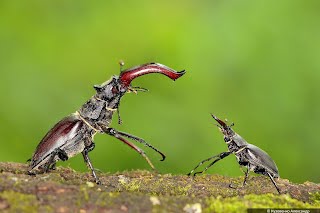 Стрекоза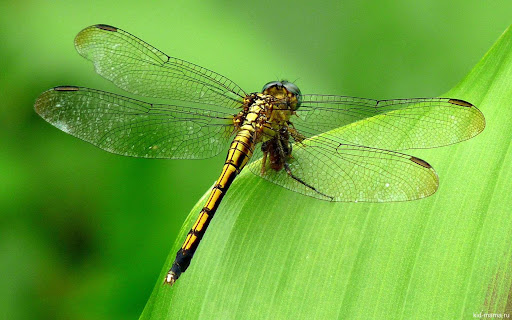 Зеленая падальная муха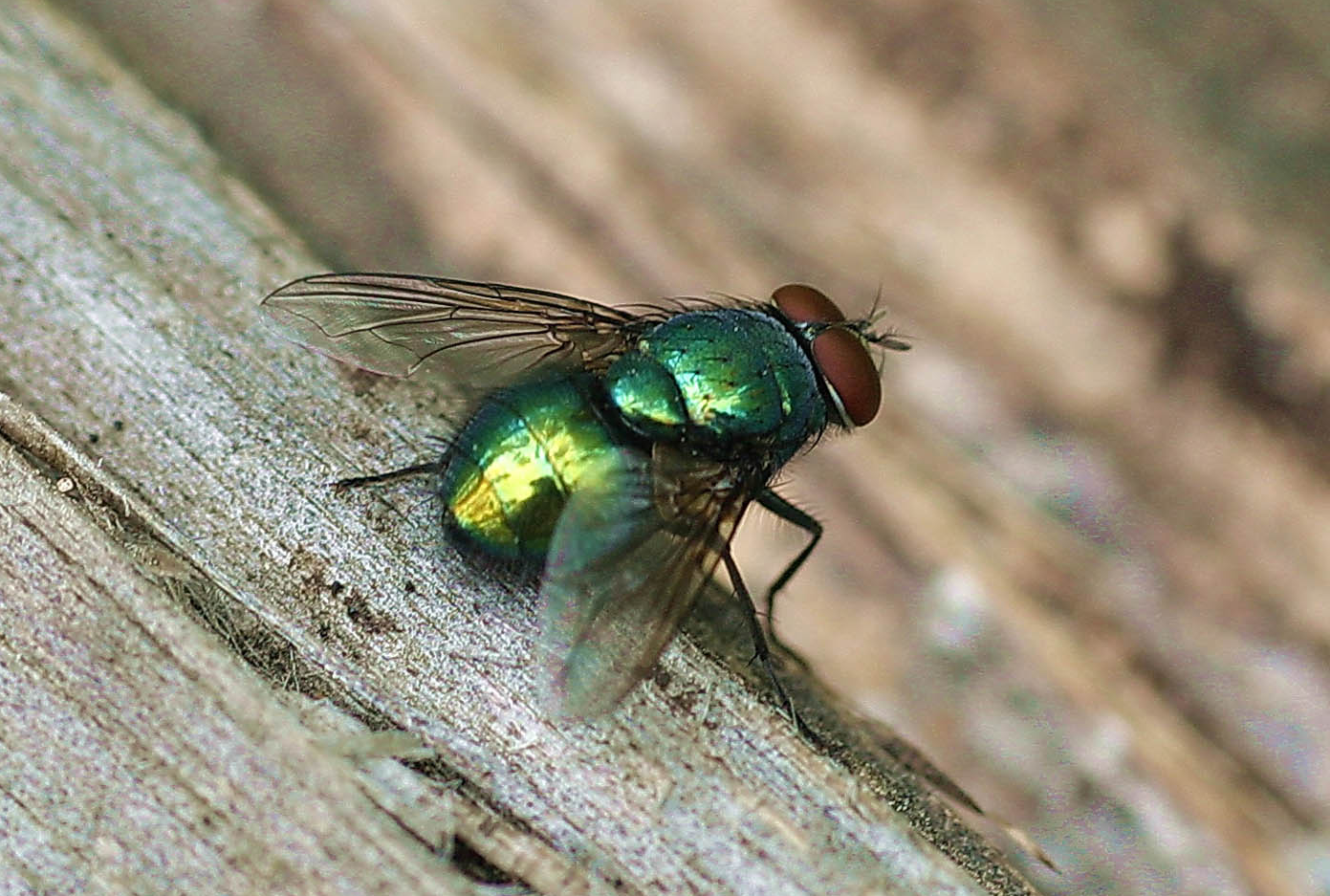 Кузнечик зеленый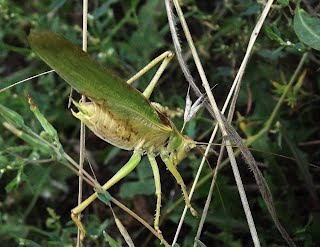 Златоглазка обыкновенная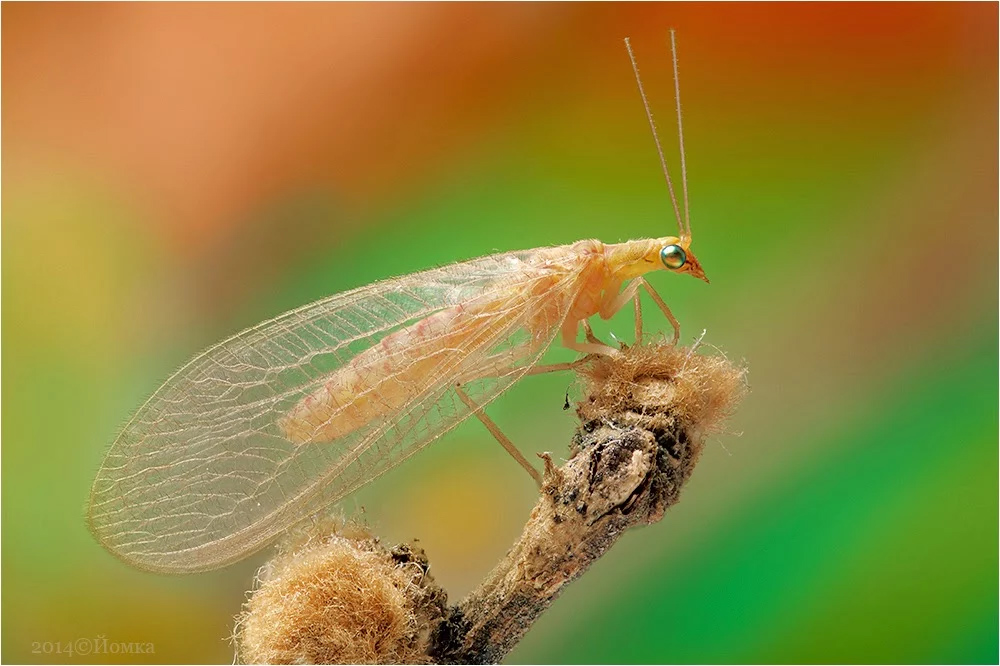 Бабочка Крапивница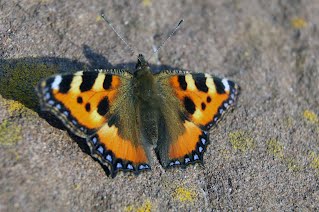 Богомол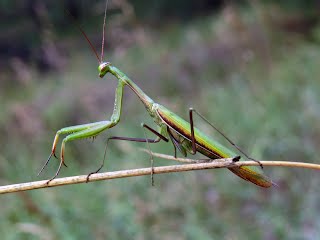 	Сверчок домовый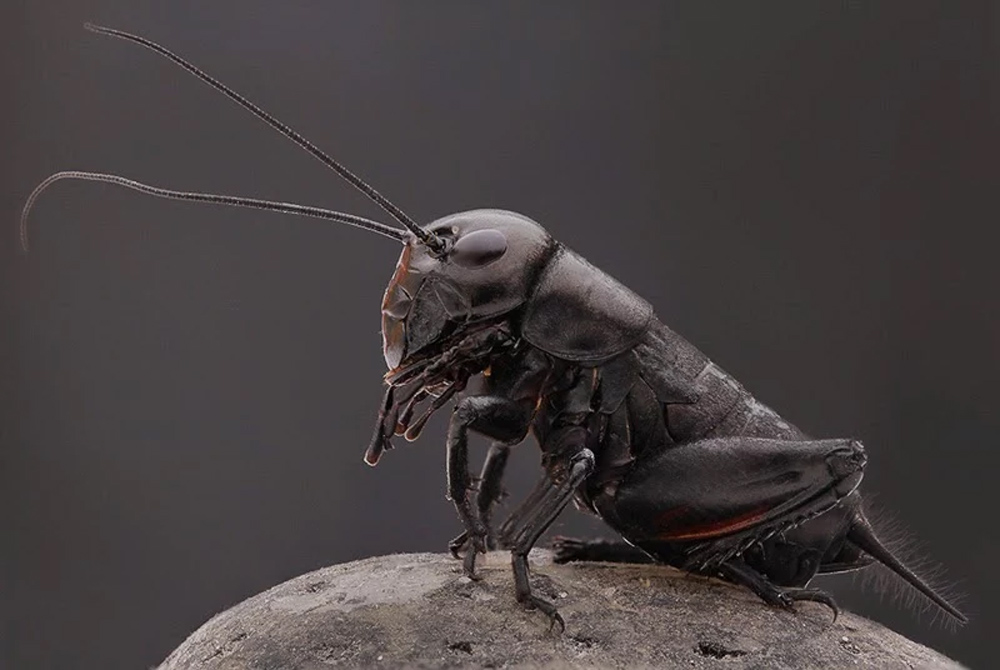 